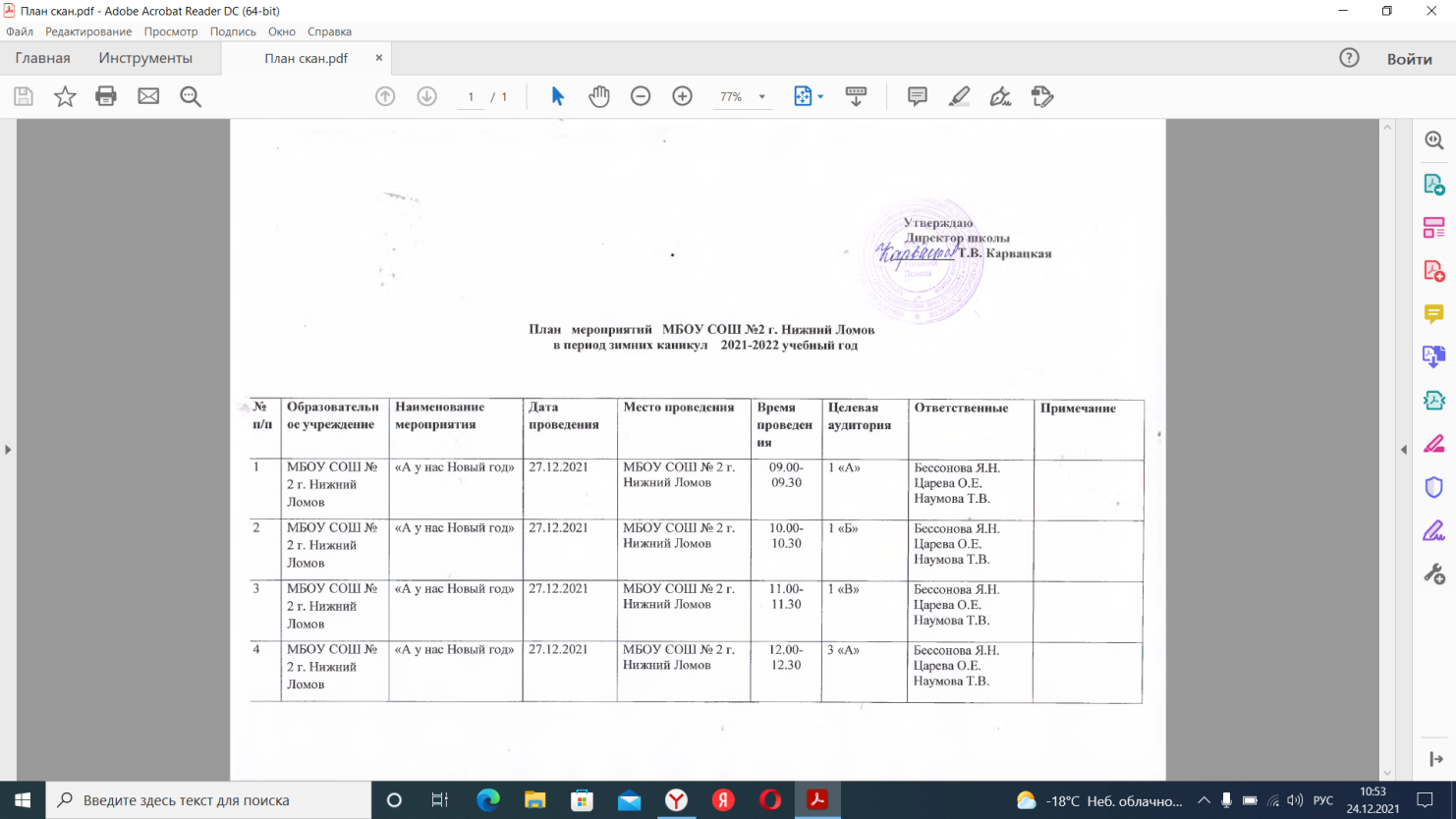 5МБОУ СОШ № 2 г. Нижний Ломов«А у нас Новый год»27.12.2021МБОУ СОШ № 2 г. Нижний Ломов13.00-13.303 «Б»Бессонова Я.Н.Царева О.Е.Наумова Т.В.6МБОУ СОШ № 2 г. Нижний Ломов«А у нас Новый год»27.12.2021МБОУ СОШ № 2 г. Нижний Ломов14.00-14.303 «В»Бессонова Я.Н.Царева О.Е.Наумова Т.В.7МБОУ СОШ № 2 г. Нижний Ломов«А у нас Новый год»27.12.2021МБОУ СОШ № 2 г. Нижний Ломов15.00-15.303 «Г»Бессонова Я.Н.Царева О.Е.Наумова Т.В.8МБОУ СОШ № 2 г. Нижний Ломов«А у нас Новый год»28.12.2021МБОУ СОШ № 2 г. Нижний Ломов09.00-09.302 «А»Бессонова Я.Н.Царева О.Е.Наумова Т.В.9МБОУ СОШ № 2 г. Нижний Ломов«А у нас Новый год»28.12.2021МБОУ СОШ № 2 г. Нижний Ломов10.00-10.302 «Б»Бессонова Я.Н.Царева О.Е.Наумова Т.В.10МБОУ СОШ № 2 г. Нижний Ломов«А у нас Новый год»28.12.2021МБОУ СОШ № 2 г. Нижний Ломов11.00-11.302 «В»Бессонова Я.Н.Царева О.Е.Наумова Т.В.11МБОУ СОШ № 2 г. Нижний Ломов«А у нас Новый год»28.12.2021МБОУ СОШ № 2 г. Нижний Ломов12.00-12.304 «А» Бессонова Я.Н.Царева О.Е.Наумова Т.В.12МБОУ СОШ № 2 г. Нижний Ломов«А у нас Новый год»28.12.2021МБОУ СОШ № 2 г. Нижний Ломов13.00-13.304 «Б»Бессонова Я.Н.Царева О.Е.Наумова Т.В.13МБОУ СОШ № 2 г. Нижний Ломов«А у нас Новый год»28.12.2021МБОУ СОШ № 2 г. Нижний Ломов14.00-14.304 «В»Бессонова Я.Н.Царева О.Е.Наумова Т.В.14МБОУ СОШ № 2 г. Нижний Ломов«А у нас Новый год»28.12.2021МБОУ СОШ № 2 г. Нижний Ломов15.00-15.304 «Г»Бессонова Я.Н.Царева О.Е.Наумова Т.В.15МБОУ СОШ № 2 г. Нижний Ломов «Зимние спортивные эстафеты»29.12.2021Территория школы14.006 «К»Шурандина О.В.8927368253816МБОУ СОШ № 2 г. Нижний ЛомовИгровая программа «Валенки-скороходы»29.12.2021Территория школы15.009 «А»Щербакова Н.В.8963110439017МБОУ СОШ № 2 г. Нижний ЛомовИгровое мероприятие «Зимняя карусель»30.12.2021Территория школы13.005 «В»Манторова Н.С.8909321274818МБОУ СОШ № 2 г. Нижний ЛомовМастер-класс декоративно-прикладного искусства «Чудеса под Новый Год»30.12.2021ЦДТ11.002 «А»Новикова О.В.8927372372819МБОУ СОШ № 2 г. Нижний ЛомовКонкурс снежных скульптур «Забавный снеговик»02.01.2022Городской парк15.001 «Б»Мещеринова О.Д.8937917310820МБОУ СОШ № 2 г. Нижний ЛомовКонкурс чтецов «С Новым годом!»02.01.2022онлайн7 «Б»Чекаева Е.А.21МБОУ СОШ № 2 г. Нижний ЛомовНовогодняя театрализованная программа «Спасательная операция «Новый Год»03.01.2021Площадь Ленина13.001«А»2 «В»Боровкова Е.Г.89085333125Попова Е.Г.8991456900622МБОУ СОШ № 2 г. Нижний Ломов«Дворовые игры»03.01.2022Территория школы13.005 «Б»Глебова Н.А.8937448962423МБОУ СОШ № 2 г. Нижний ЛомовОбластные соревнования по мини-футболу03.01.2022г. ПензаУрмашов М.А.89875128266724МБОУ СОШ № 2 г. Нижний ЛомовАкция «Спортивный зал открыт для всех»03.01.2022Спортивный зал18.00-20.00Акимова М.С.8987521526725МБОУ СОШ № 2 г. Нижний Ломов«Новогодние забавы у елки»04.01.2022Ледовый Дворец13.003 «А»Тюрина В.А.8902342779226МБОУ СОШ № 2 г. Нижний ЛомовИгровая программа «Как родился Новый год»04.01.2022Городской парк13.004«В»Матисова Н.А.8927090455727МБОУ СОШ № 2 г. Нижний ЛомовТрудовой десант 04.01.2022Территория школы16.009 «Б»9 «К»Климова О.В.89020821281Жулябин Н.В.8937916282228МБОУ СОШ № 2 г. Нижний ЛомовАкция «Спортивный зал открыт для всех»            04.01.2022Спортивный зал18.00-20.00Павлов Я.А.8950234239029МБОУ СОШ № 2 г. Нижний ЛомовНовогодний народный праздник «Пришла Коляда»05.01.2021МБУК «ЦКИ» Нижнеломовский краеведческий музей12.005 «К»Молина Н.Г.8902348560230МБОУ СОШ № 2 г. Нижний ЛомовЗимние народные игры05.01.2021Территория школы14.007 «А»Гарифулина Т.Ю.8987502075631МБОУ СОШ № 2 г. Нижний ЛомовНовогодний праздник «Сильные, ловкие, смелые»05.01.2021Территория школы13.004 «Г»Родникова М.А.8927391474032МБОУ СОШ № 2 г. Нижний ЛомовАкция «Спортивный зал открыт для всех»            05.01.2022Спортивный зал18.00-20.00Смагина Е.Е.8902200275633МБОУ СОШ № 2 г. Нижний ЛомовПраздничная программа «Здравствуй, Новый год»06.01.2022Площадь Ленина13.006 «Б»Царева О.Е.8908529359534МБОУ СОШ № 2 г. Нижний ЛомовПраздничная программа «Здравствуй, Новый год»06.01.2022Площадь Ленина13.002 «Б»Наумова Т.В.8952199547535МБОУ СОШ № 2 г. Нижний Ломов «Волшебные коньки»06.01.2022Ледовый дворец16.0011 «К»Буренкова Г.А.8908520689436МБОУ СОШ № 2 г. Нижний ЛомовИгровая программа «Дед Мороз в кроссовках»06.01.2022Территория школы15.008 «Б»Чичкова И.В.8927364301637МБОУ СОШ № 2 г. Нижний Ломов «Волшебные коньки»06.01.2022Ледовый дворец16.0011 «А»Пустовалова О.Г.8908532326338МБОУ СОШ № 2 г. Нижний ЛомовПоздравительная открытка «Под чистым небом Рождества» 06.01.2021Улицы города15.007 «К»Бессонова Я.Н.8932232354339МБОУ СОШ № 2 г. Нижний ЛомовОбластные соревнования по мини-футболу06.01.2022г. ПензаЧекаева Е.А.8908523537740МБОУ СОШ № 2 г. Нижний ЛомовАкция «Спортивный зал открыт для всех»06.01.2022Спортивный зал18.00-20.00Носов А.В.8927366005041МБОУ СОШ № 2 г. Нижний ЛомовСпортивно-развлекательная программа «Веселая метла»08.01.2022ЦДТ15.001 «В»Чекмурина С.И.8986936565442МБОУ СОШ № 2 г. Нижний ЛомовРазвлекательная программа «Секрет новогодней елки»08.01.2022МБУК «ЦКИ» Нижнеломовский краеведческий музей12.003 «В»Свиридова Л.А.8908534009543МБОУ СОШ № 2 г. Нижний ЛомовЭкскурсия «Вечерний Нижний Ломов». Оформление фотовыставки08.01.2022Улицы города16.0010 «А»10 «К»Десятова Е.А.89273798002Бессолаева Г.А.8986943841744МБОУ СОШ № 2 г. Нижний ЛомовЗаседание семейного клуба «Неразлучные друзья»08.01.2022Территория школы17.004 «Б»Паутова Л.А.8902348187145МБОУ СОШ № 2 г. Нижний ЛомовТрудовой десант 08.01.2022Территория школы15.008 «А»8 «К»Токарева Н.А.89085359453Кусмарова М.П.8902344819946МБОУ СОШ № 2 г. Нижний ЛомовИгровая программа у елки «Царь Горы»08.01.2022Площадь Ленина13.003 «Б»3 «Г»Ильина А.В.89085345036Позднякова В.Н.8987520775647МБОУ СОШ № 2 г. Нижний ЛомовИгровая программа «Зимние забавы»09.01.2022Территория школы12.004 «А»Карнаухова Е.А.8950236774948МБОУ СОШ № 2 г. Нижний ЛомовПознавательно- игровая программа «Школа здоровья»09.01.2022Городской парк14.006 «А»Сударикова Л.В.8927827913349МБОУ СОШ № 2 г. Нижний ЛомовИгровое мероприятие «Веселый сугроб»09.01.2022Территория школы13.005 «А»Болеева О.Н.89875147073